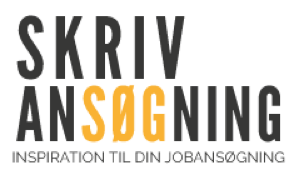 Ansøgning: Socialpædagog01.01.2020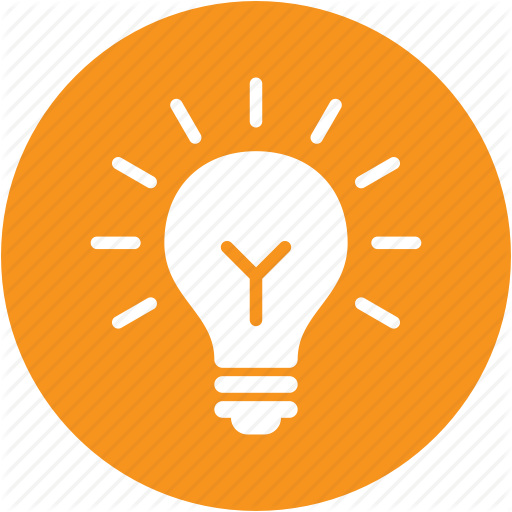 Erfaren socialpædagog søger spændende og udfordrende nye jobmulighederDet har altid stået klart for mig, at jeg skulle arbejde med mennesker, men hvem og hvordan var jeg ikke helt klar over. Jeg valgte derfor at tage en uddannelse som pædagog, da jeg mente, at det var et godt grundlag for mit fremtidige arbejde. Jeg valgte samtidig at specialisere mig inden for special- og socialpædagogik på uddannelsens andet studieår, og efterfølgende tog jeg en diplomuddannelse i socialpædagogisk arbejde.Som supplement til min SU arbejdede jeg som handikaphjælper for en 13-årig pige med kronisk respirationsinsufficiens. Pigen var i døgndækkende NIV-behandling og måtte derfor overvåges døgnet rundt, hvilket foregik i form af vagter af 12 timers varighed. Pigen havde udover de respiratoriske problemer også udfordringer med hypotoni, syn og motorik, som alt sammen krævede, at man gjorde brug af en del hjælpemidler i hjemmet. Jobbet krævede en stor mængde overblik og en handlekraftig indstilling, da pigen kunne blive akut meget dårlig. Det var samtidig vigtigt at udvise respekt og hensyn over for den øvrige familie, da pigen boede hjemme med sine forældre og to søskende.Kort tid efter, jeg blev færdig med min diplomuddannelse, begyndte jeg at arbejde på et plejecenter for borgere med demens. Der var tale om helhedspleje af centrets beboere med afsæt i en rehabiliterende tilgang. Vi udførte tests og screenings, herunder triagering med henblik på tidlig opsporing. I jobbet var det vigtigt, at man havde en aktiverende tilgang til borgerne, så deres ressourcer på bedst mulig vis blev bragt i spil i den daglige pleje. Man havde samtidig den daglige kontakt til de pårørende, så det var utrolig vigtigt, at man var imødekommende, kunne bevare overblikket i alle slags situationer og tog et naturligt medansvar på arbejdspladsen.De seneste tre år har jeg arbejdet på et døgndækket botilbud for voksne med funktionsnedsættelse og autismespektrumforstyrrelser. Vi ønskede at understøtte de fundamentale behov i ethvert menneskes liv, herunder støtte til at klare hverdagen på egne præmisser og frihed til at leve et liv på egne betingelser. Formålet var at udvikle og vedligeholde borgernes evne til at fungere optimalt i hverdagen samt at kompensere for den nedsatte funktionsevne. Vi arbejdede ud fra KRAP-metoden for at finde den enkelte borgers ressourcer, forudsætninger og særlige behov. Det betød, at vi som personale måtte være omstillingsparate, da den støtte, vi ydede til de forskellige borgere, aldrig var ens.Jeg har altid haft et positivt og respektfuldt menneskesyn og er loyal over for kollegaer og arbejdsplads, da det er vigtigt med stabilitet og fleksibilitet. Jeg finder det naturligt at tage ansvar og betragter samarbejde og sparring som en naturlig del af arbejdet. Jeg reflekterer altid etisk over egen praksis og kan derfor også sætte grænser.Har jeg vækket jeres interesse, så kommer jeg gerne til en samtale hos jer, hvor jeg kan høre mere om jobbet, og I kan høre mere om mig.Venlig hilsenPeter TestTesten 4, 2100 Kbh. Ø / tlf. 14 25 14 25 / peter@test.com